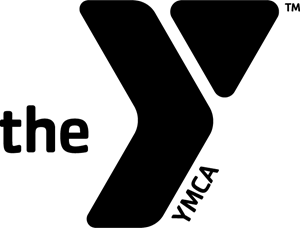 TIMEMONDAYTUESDAYWEDNESDAYTHURSDAYFRIDAY7:45-8:00AMPOUNDLanettePOUNDLanette8:00-9:00AMYOGAHelenYOGAHelenYOGAHelen8:30-9:30AMSTEPLaura HSTEPLaura H10:1511:00AMGOLDEN & FIT JoyGOLDEN & FIT DarleneGOLDEN & FIT JoyGOLDEN & FIT DarleneGOLDEN & FIT Joy5:15-6:00PMAFC                       JoeEXTEND                         CalleeAFC                         JoeEXTEND                          Callee6:00-6:45PMZUMBA                           Laura OZUMBA                           Laura OZUMBA                           Laura O7:00-8:00PM*SHOTOKAN KARATEDOPOWERPUMP Alley*SHOTOKAN KARATEDOCLASS DESCRIPTIONCLASS DESCRIPTIONCLASS DESCRIPTIONCLASS DESCRIPTIONCLASS DESCRIPTIONCLASS DESCRIPTIONYOGA: Revitalize your body and mind by using stretching and breathing exercises.POUND: Workout your entire body with high intensity choreographed drumming with weighted Ripstix.GOLDEN & FIT: Designed for senior or low mobility members using chairs and low impact exercises.STEP: Choreographed aerobics moving around and stepping on a low step bench.ZUMBA: Cardio dance class that grooves to Latin inspired music.POWERPUMP: Complete body workout with both hand weights and bar.EXTEND: Cardio class that combines pilates and barre techniques for a unique and challenging experience.Athletic Fitness Club: Cardio and strength training class to achieve your goals with programs and exercises designed to keep you motivated and consistent.*SHOTOKAN KARATEDO: Add-on karate program for ages 7 through adults taught by Ben Vinson. See front desk for details.YOGA: Revitalize your body and mind by using stretching and breathing exercises.POUND: Workout your entire body with high intensity choreographed drumming with weighted Ripstix.GOLDEN & FIT: Designed for senior or low mobility members using chairs and low impact exercises.STEP: Choreographed aerobics moving around and stepping on a low step bench.ZUMBA: Cardio dance class that grooves to Latin inspired music.POWERPUMP: Complete body workout with both hand weights and bar.EXTEND: Cardio class that combines pilates and barre techniques for a unique and challenging experience.Athletic Fitness Club: Cardio and strength training class to achieve your goals with programs and exercises designed to keep you motivated and consistent.*SHOTOKAN KARATEDO: Add-on karate program for ages 7 through adults taught by Ben Vinson. See front desk for details.YOGA: Revitalize your body and mind by using stretching and breathing exercises.POUND: Workout your entire body with high intensity choreographed drumming with weighted Ripstix.GOLDEN & FIT: Designed for senior or low mobility members using chairs and low impact exercises.STEP: Choreographed aerobics moving around and stepping on a low step bench.ZUMBA: Cardio dance class that grooves to Latin inspired music.POWERPUMP: Complete body workout with both hand weights and bar.EXTEND: Cardio class that combines pilates and barre techniques for a unique and challenging experience.Athletic Fitness Club: Cardio and strength training class to achieve your goals with programs and exercises designed to keep you motivated and consistent.*SHOTOKAN KARATEDO: Add-on karate program for ages 7 through adults taught by Ben Vinson. See front desk for details.YOGA: Revitalize your body and mind by using stretching and breathing exercises.POUND: Workout your entire body with high intensity choreographed drumming with weighted Ripstix.GOLDEN & FIT: Designed for senior or low mobility members using chairs and low impact exercises.STEP: Choreographed aerobics moving around and stepping on a low step bench.ZUMBA: Cardio dance class that grooves to Latin inspired music.POWERPUMP: Complete body workout with both hand weights and bar.EXTEND: Cardio class that combines pilates and barre techniques for a unique and challenging experience.Athletic Fitness Club: Cardio and strength training class to achieve your goals with programs and exercises designed to keep you motivated and consistent.*SHOTOKAN KARATEDO: Add-on karate program for ages 7 through adults taught by Ben Vinson. See front desk for details.YOGA: Revitalize your body and mind by using stretching and breathing exercises.POUND: Workout your entire body with high intensity choreographed drumming with weighted Ripstix.GOLDEN & FIT: Designed for senior or low mobility members using chairs and low impact exercises.STEP: Choreographed aerobics moving around and stepping on a low step bench.ZUMBA: Cardio dance class that grooves to Latin inspired music.POWERPUMP: Complete body workout with both hand weights and bar.EXTEND: Cardio class that combines pilates and barre techniques for a unique and challenging experience.Athletic Fitness Club: Cardio and strength training class to achieve your goals with programs and exercises designed to keep you motivated and consistent.*SHOTOKAN KARATEDO: Add-on karate program for ages 7 through adults taught by Ben Vinson. See front desk for details.YOGA: Revitalize your body and mind by using stretching and breathing exercises.POUND: Workout your entire body with high intensity choreographed drumming with weighted Ripstix.GOLDEN & FIT: Designed for senior or low mobility members using chairs and low impact exercises.STEP: Choreographed aerobics moving around and stepping on a low step bench.ZUMBA: Cardio dance class that grooves to Latin inspired music.POWERPUMP: Complete body workout with both hand weights and bar.EXTEND: Cardio class that combines pilates and barre techniques for a unique and challenging experience.Athletic Fitness Club: Cardio and strength training class to achieve your goals with programs and exercises designed to keep you motivated and consistent.*SHOTOKAN KARATEDO: Add-on karate program for ages 7 through adults taught by Ben Vinson. See front desk for details.